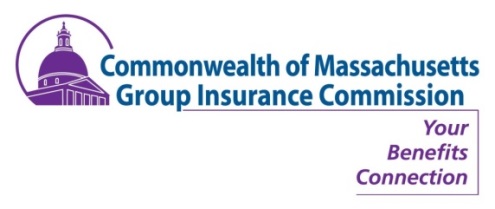 PUBLIC NOTICEGIC COMMISSION MEETINGTHURSDAY, April 5, 20188:30 A.M.State Transportation BuildingTransportation Board Room, Second Floor, 10 Park Plaza, Boston, MA 02116Approval of February 1, 2018 Minutes  (VOTE)Director’s Report (INFORM)Review of meeting goals Update on recent Pool 2 legislation passage and other legislative meetingsCommissioner & staff transitionsFunctional Reviews (INFORM)Budget & FinancialApril estimated premium paymentsFebruary claim reportHuman Resources Quarterly Temporary Employment ReportOut of Pocket Expenses (INFORM)Comparison of distribution of total member out of pocket costs for FY15 – FY17Annual Enrollment Update (INFORM)High level timeline for next year (INFORM & DISCUSS)Governance & Commissioner Expectations (INFORM)Guide for Members of Public Boards and Commissions Rules of Order Commissioner Tim Sullivan’s MotionAffordability Task Force Reset  (INFORM)In Closing: Out & About, Misc. Updates, Wrap-Up & Discussion  & Other Business